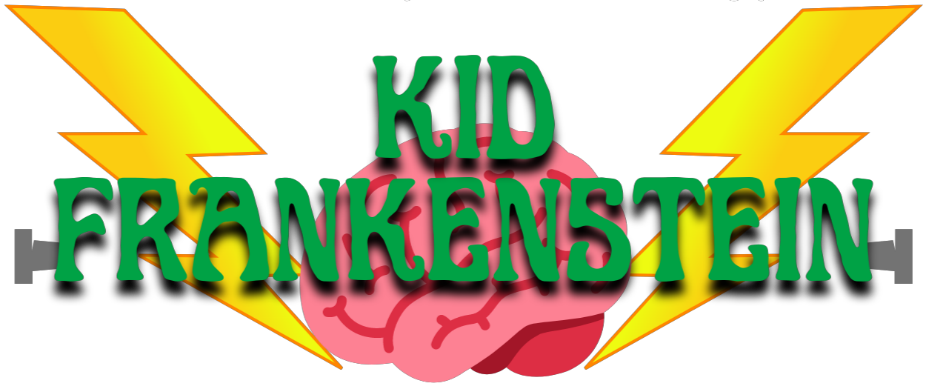 CHARACTER DESCRIPTIONS	The StudentsFRANKIE STEIN, kid scientist, counterpart to Dr. Frankenstein.IRVING, Frankie’s best friend, counterpart to Igor.HELGA, principal’s daughter, counterpart to Elizabeth Lavenza.ABIGAIL, one of school kids, storytellers and villagers.DARRYL, another of the school kids, storytellers and villagers.JAYDEN, another of the school kids, storytellers and villagers.MEGAN, another of the school kids, storytellers and villagers.SHAWNA, another of the school kids, storytellers and villagers.ZACH, another of the school kids, storytellers and villagers.T-BONE, ringleader of the kid troublemakers and villager.BARBIE Q, one of the kid troublemakers and villagers.CLEAVER, another of the kid troublemakers and villagers.KNUCKLEHEAD, another of the kid troublemakers and villagers.N.M. SKULL, another of the kid troublemakers and villagers.RIBEYE, another of the kid troublemakers and villagers.	The AdultsMRS. NEWTON, science teacher, counterpart of Dr. Waldman.MR. KLONDIKE, principal, counterpart of Herr Vogel.MR. SPOTS, crazy and creepy zookeeper.MRS. MAGILLACUTTY, old and nearsighted neighbor of Mrs. Newton.	The PhenomenonMONSTER, invention of Frankie, Irving and Helga.